Извещение о закупкетоваров для обеспечения нужд Государственного учреждения «Архивы Приднестровья»Спецификация №1Окна 9 шт. ILMARI 70mm (аналог только выше качеством) фурнитура AXORотливы 6шт 6*1,6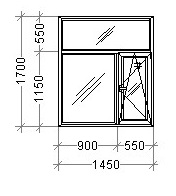 подоконники 9 шт.  400 мм белый 6*1,7москитная сетка 9шт   	495*1095сумма с учетом монтаж-демонтаж, доп. Мат.: 48898,60 руб. ПМРПРИЛОЖЕНИЕ к Положению о порядке обоснования закупок товаров, работ, услуг для обеспечения государственных (муниципальных) нужд и коммерческих нужд 	Обоснования закупок товаров, работ и услуг для обеспечения 	государственных нужд 	                                                                                                ГУ «Архивы Приднестровья»                                                                                                                                                                                         УТВЕРЖДЕНО                                                                                                                                                                                                          Начальник ГСУДА ПМР З.Г. Тодорашко ___________________ «_27» ___сентябрь 2022 г. Ответственный исполнитель     Р.В. Болдурян  ____________________  «___27__» _сентябрь_2022 г.№ п/пНаименование:Наименование:Наименование:Поля для заполненияПоля для заполненияПоля для заполнения12223331. Общая информация о закупке1. Общая информация о закупке1. Общая информация о закупке1. Общая информация о закупке1. Общая информация о закупке1. Общая информация о закупке1. Общая информация о закупке1Номер извещения (номер закупки согласно утвержденному Плану закупок)Номер извещения (номер закупки согласно утвержденному Плану закупок)Номер извещения (номер закупки согласно утвержденному Плану закупок)№ 8№ 8№ 82Используемый способ определения поставщика Используемый способ определения поставщика Используемый способ определения поставщика Запрос предложенийЗапрос предложенийЗапрос предложений3Предмет закупкиПредмет закупкиПредмет закупкиОкна. Отливы. подоконники. москитные сетки, (монтаж, демонтаж)Окна. Отливы. подоконники. москитные сетки, (монтаж, демонтаж)Окна. Отливы. подоконники. москитные сетки, (монтаж, демонтаж)4Наименование группы товаров Наименование группы товаров Наименование группы товаров  Не продовольственные  Не продовольственные  Не продовольственные 5Дата размещения извещенияДата размещения извещенияДата размещения извещения27.09.202227.09.202227.09.20222. Сведения о заказчике2. Сведения о заказчике2. Сведения о заказчике2. Сведения о заказчике2. Сведения о заказчике2. Сведения о заказчике2. Сведения о заказчике1Наименование заказчикаНаименование заказчикаНаименование заказчикаГосударственная служба управления документацией и архивами Приднестровской Молдавской Республики для нужд ГУ «Архивы Приднестровья»Государственная служба управления документацией и архивами Приднестровской Молдавской Республики для нужд ГУ «Архивы Приднестровья»Государственная служба управления документацией и архивами Приднестровской Молдавской Республики для нужд ГУ «Архивы Приднестровья»2Место нахожденияМесто нахожденияМесто нахожденияг. Тирасполь ул. Юности, 58/3г. Тирасполь ул. Юности, 58/3г. Тирасполь ул. Юности, 58/33Почтовый адресПочтовый адресПочтовый адресг. Тирасполь ул. Юности, 58/3г. Тирасполь ул. Юности, 58/3г. Тирасполь ул. Юности, 58/34Адрес электронной почтыАдрес электронной почтыАдрес электронной почтыarhpmr@gsuda.gospmr.orgarhpmr@gsuda.gospmr.orgarhpmr@gsuda.gospmr.org5Номер контактного телефонаНомер контактного телефонаНомер контактного телефона0(533) 629320(533) 629320(533) 629326Дополнительная информацияДополнительная информацияДополнительная информациянетнетнет3. Информация о процедуре закупки3. Информация о процедуре закупки3. Информация о процедуре закупки3. Информация о процедуре закупки1Дата и время начала подачи заявок (дата и время начала регистрации на сайте в глобальной сети Интернет – в случае осуществления закупки путем проведения открытого аукциона в электронной форме)Дата и время начала подачи заявок (дата и время начала регистрации на сайте в глобальной сети Интернет – в случае осуществления закупки путем проведения открытого аукциона в электронной форме)Дата и время начала подачи заявок (дата и время начала регистрации на сайте в глобальной сети Интернет – в случае осуществления закупки путем проведения открытого аукциона в электронной форме)27.09.2022 09-0027.09.2022 09-0027.09.2022 09-002Дата и время окончания подачи заявокДата и время окончания подачи заявокДата и время окончания подачи заявок03,10.2022 10-00 ч.03,10.2022 10-00 ч.03,10.2022 10-00 ч.3Место подачи заявокМесто подачи заявокМесто подачи заявокГУ «Архивы Приднестровья» г. Тирасполь ул. Юности, 58/3ГУ «Архивы Приднестровья» г. Тирасполь ул. Юности, 58/3ГУ «Архивы Приднестровья» г. Тирасполь ул. Юности, 58/34Порядок подачи заявок Порядок подачи заявок Порядок подачи заявок Заявки на участие в закупке представляются в письменной форме в запечатанном конверте по адресу: г. Тирасполь, ул. Юности, 58/3Заявки на участие в закупке представляются в письменной форме в запечатанном конверте по адресу: г. Тирасполь, ул. Юности, 58/3Заявки на участие в закупке представляются в письменной форме в запечатанном конверте по адресу: г. Тирасполь, ул. Юности, 58/35 Дата и время проведения закупки Дата и время проведения закупки Дата и время проведения закупки03.10.2022 10-00 ч.03.10.2022 10-00 ч.03.10.2022 10-00 ч.6Место проведения закупки (сайт в глобальной сети Интернет – в случае осуществления закупки путем проведения открытого аукциона в электронной форме)Место проведения закупки (сайт в глобальной сети Интернет – в случае осуществления закупки путем проведения открытого аукциона в электронной форме)Место проведения закупки (сайт в глобальной сети Интернет – в случае осуществления закупки путем проведения открытого аукциона в электронной форме)ГУ «Архивы Приднестровья» г. Тирасполь ул. Юности, 58/3ГУ «Архивы Приднестровья» г. Тирасполь ул. Юности, 58/3ГУ «Архивы Приднестровья» г. Тирасполь ул. Юности, 58/37Порядок оценки заявок, окончательных предложений участников закупки и критерии этой оценки (в случае определения поставщика товаров, работ, услуг методом проведения запроса предложений)Порядок оценки заявок, окончательных предложений участников закупки и критерии этой оценки (в случае определения поставщика товаров, работ, услуг методом проведения запроса предложений)Порядок оценки заявок, окончательных предложений участников закупки и критерии этой оценки (в случае определения поставщика товаров, работ, услуг методом проведения запроса предложений)Оценка заявок, окончательных предложений участников закупки осуществляется в соответствии со статьей 22 Закона Приднестровской Молдавской Республики «О закупках в ПриднестровскойМолдавской Республике» и в соответствии с Постановлением Правительства Приднестровской Молдавской Республики от 25 марта 2020 года № 78 «Об утверждении Порядка оценки заявок, окончательных предложений участников закупки при проведении запроса предложений»Цена контракта. Удельный вес критерия оценки – 100%.По критериям: Цена контрактаКачественные и функциональные характеристикиДеловая репутацияОценка заявок, окончательных предложений участников закупки осуществляется в соответствии со статьей 22 Закона Приднестровской Молдавской Республики «О закупках в ПриднестровскойМолдавской Республике» и в соответствии с Постановлением Правительства Приднестровской Молдавской Республики от 25 марта 2020 года № 78 «Об утверждении Порядка оценки заявок, окончательных предложений участников закупки при проведении запроса предложений»Цена контракта. Удельный вес критерия оценки – 100%.По критериям: Цена контрактаКачественные и функциональные характеристикиДеловая репутацияОценка заявок, окончательных предложений участников закупки осуществляется в соответствии со статьей 22 Закона Приднестровской Молдавской Республики «О закупках в ПриднестровскойМолдавской Республике» и в соответствии с Постановлением Правительства Приднестровской Молдавской Республики от 25 марта 2020 года № 78 «Об утверждении Порядка оценки заявок, окончательных предложений участников закупки при проведении запроса предложений»Цена контракта. Удельный вес критерия оценки – 100%.По критериям: Цена контрактаКачественные и функциональные характеристикиДеловая репутация4. Начальная (максимальная) цена контракта4. Начальная (максимальная) цена контракта4. Начальная (максимальная) цена контракта4. Начальная (максимальная) цена контракта4. Начальная (максимальная) цена контракта4. Начальная (максимальная) цена контракта4. Начальная (максимальная) цена контракта1Начальная (максимальная) цена контрактаНачальная (максимальная) цена контрактаНачальная (максимальная) цена контракта48898,6048898,6048898,602ВалютаВалютаВалютаРубли ПМРРубли ПМРРубли ПМР3Источник финансированияИсточник финансированияИсточник финансированияИз средств специального бюджетного счета Из средств специального бюджетного счета Из средств специального бюджетного счета 4Возможные условия оплаты (предоплата, оплата по факту или отсрочка платежа)Возможные условия оплаты (предоплата, оплата по факту или отсрочка платежа)Возможные условия оплаты (предоплата, оплата по факту или отсрочка платежа)По мере бюджетного финансирования Заказчик перечисляет предоплату в размере 25 (двадцати пяти) процентов от общей стоимости Договора на расчетный счет Подрядчика.Оставшиеся 75 (семьдесят пять) процентов от общей стоимости Договора помере бюджетного финансирования перечисляются после подписания сторонамидокументации, подтверждающей по-ставку товара и выполнение работ.По мере бюджетного финансирования Заказчик перечисляет предоплату в размере 25 (двадцати пяти) процентов от общей стоимости Договора на расчетный счет Подрядчика.Оставшиеся 75 (семьдесят пять) процентов от общей стоимости Договора помере бюджетного финансирования перечисляются после подписания сторонамидокументации, подтверждающей по-ставку товара и выполнение работ.По мере бюджетного финансирования Заказчик перечисляет предоплату в размере 25 (двадцати пяти) процентов от общей стоимости Договора на расчетный счет Подрядчика.Оставшиеся 75 (семьдесят пять) процентов от общей стоимости Договора помере бюджетного финансирования перечисляются после подписания сторонамидокументации, подтверждающей по-ставку товара и выполнение работ.5. Информация о предмете (объекте) закупки5. Информация о предмете (объекте) закупки5. Информация о предмете (объекте) закупки5. Информация о предмете (объекте) закупки5. Информация о предмете (объекте) закупки5. Информация о предмете (объекте) закупки5. Информация о предмете (объекте) закупки1Предмет закупки и его описание№ п/п лотаНаименование товара (работы, услуги) и его описаниеЕд. измеренияКоличествоНачальная (максимальная) ценаИТОГО шт948898,601Окна (подоконники.  отливы.москитные сетки) (монтаж, демонтаж)1окна ILMARI 70mm (аналог только выше качеством) фурнитура AXORотливы 6 шт 6*1,6, подоконники   400 мм белый 6*1,7, москитная сетка   	495*1095шт948898,60   2Информация о необходимости предоставления участниками закупки образцов продукции, предлагаемых к поставкеИнформация о необходимости предоставления участниками закупки образцов продукции, предлагаемых к поставкеИнформация о необходимости предоставления участниками закупки образцов продукции, предлагаемых к поставкепредставить образецпредставить образецпредставить образец3Дополнительные требования к предмету (объекту) закупкиДополнительные требования к предмету (объекту) закупкиДополнительные требования к предмету (объекту) закупкиТовар должен соответствовать спецификациям, являющимися приложениям №1, кДокументации о закупке Товар должен соответствовать спецификациям, являющимися приложениям №1, кДокументации о закупке Товар должен соответствовать спецификациям, являющимися приложениям №1, кДокументации о закупке 4Иная информация, позволяющая участникам закупки правильно сформировать и представить заявки на участие в закупкеИная информация, позволяющая участникам закупки правильно сформировать и представить заявки на участие в закупкеИная информация, позволяющая участникам закупки правильно сформировать и представить заявки на участие в закупкеЗаявка должна быть оформлена в соответствии с требованиями, предусмотренными Распоряжением Правительства Приднестровской Молдавской Республики от 25 марта 2020 года № 198р «Обутверждении формы заявок участников закупки», и требованиями, указаннымив документации о проведении запроса предложенийЗаявка должна быть оформлена в соответствии с требованиями, предусмотренными Распоряжением Правительства Приднестровской Молдавской Республики от 25 марта 2020 года № 198р «Обутверждении формы заявок участников закупки», и требованиями, указаннымив документации о проведении запроса предложенийЗаявка должна быть оформлена в соответствии с требованиями, предусмотренными Распоряжением Правительства Приднестровской Молдавской Республики от 25 марта 2020 года № 198р «Обутверждении формы заявок участников закупки», и требованиями, указаннымив документации о проведении запроса предложений6. Преимущества, требования к участникам закупки6. Преимущества, требования к участникам закупки6. Преимущества, требования к участникам закупки6. Преимущества, требования к участникам закупки6. Преимущества, требования к участникам закупки6. Преимущества, требования к участникам закупки6. Преимущества, требования к участникам закупки1Преимущества (отечественный производитель; учреждения и организации уголовно-исполнительной системы, а также организации, применяющие труд инвалидов)Преимущества (отечественный производитель; учреждения и организации уголовно-исполнительной системы, а также организации, применяющие труд инвалидов)Преимущества (отечественный производитель; учреждения и организации уголовно-исполнительной системы, а также организации, применяющие труд инвалидов)а) учреждениям и организациям уголовно-исполнительной системы, в том числе организациям любых форм собственности, использующим труд лиц, осужденных к лишению свободы, и (или)лиц, содержащихся в лечебно-трудовых профилакториях;б) организациям, применяющим труд инвалидов;в) отечественным производителям в соответствии со статьями 19, 20 ЗаконаПриднестровской Молдавской Республики от 26 ноября 2018 года № 318-З-VI«О закупках в Приднестровской Молдавской Республике» (САЗ 18-48)а) учреждениям и организациям уголовно-исполнительной системы, в том числе организациям любых форм собственности, использующим труд лиц, осужденных к лишению свободы, и (или)лиц, содержащихся в лечебно-трудовых профилакториях;б) организациям, применяющим труд инвалидов;в) отечественным производителям в соответствии со статьями 19, 20 ЗаконаПриднестровской Молдавской Республики от 26 ноября 2018 года № 318-З-VI«О закупках в Приднестровской Молдавской Республике» (САЗ 18-48)а) учреждениям и организациям уголовно-исполнительной системы, в том числе организациям любых форм собственности, использующим труд лиц, осужденных к лишению свободы, и (или)лиц, содержащихся в лечебно-трудовых профилакториях;б) организациям, применяющим труд инвалидов;в) отечественным производителям в соответствии со статьями 19, 20 ЗаконаПриднестровской Молдавской Республики от 26 ноября 2018 года № 318-З-VI«О закупках в Приднестровской Молдавской Республике» (САЗ 18-48)2Требования к участникам и перечень документов, которые должны быть представленыТребования к участникам и перечень документов, которые должны быть представленыТребования к участникам и перечень документов, которые должны быть представленыТребования к участникам закупки:а) отсутствие проведения ликвидации участника закупки – юридического лица и отсутствие дела о банкротстве;б) отсутствие решения уполномоченного органа о приостановлении деятельностиучастника закупки в порядке, установленном законодательством Приднестровской Молдавской Республики, надату подачи заявки на участие в закупке;в) отсутствие в реестре недобросовестных поставщиков (подрядчиков, исполнителей) информации об участнике закупки, в том числе информации об учредителях, о членах коллегиального исполнительного органа, лице, исполняющем функции единоличного исполнительного органа участника закупки – юридического лица;г) отсутствие у участника закупки недоимки по налогам, сборам, задолженностипо иным обязательным платежам в бюджеты (за исключением сумм, на которыепредоставлены отсрочка, рассрочка, которые реструктурированы, по которымимеется вступившее в законную силу решение суда о признании обязанности заявителя по уплате этих сумм исполненной или которые признаны безнадежными к взысканию). Участник закупкисчитается соответствующим установленному требованию в случае, если им в установленном порядке подано заявление об обжаловании указанных недоимки, задолженности и решение по та-кому заявлению на дату рассмотрения заявки на участие в определении поставщика (подрядчика, исполнителя) не принято.Перечень документов:а) выписка из Единого государственногореестра юридических лиц или засвидетельствованная в нотариальном порядкекопия такой выписки;б) документ, подтверждающий полномочия лица на осуществление действий отимени участника закупки; в) копии учредительных документов участника закупки, лицензии, необходимой для осуществления данного вида деятельности;г) предложение участника закупки в отношении объекта закупки с приложением документов, подтверждающих соответствие этого объекта требованиям, установленным документацией о закупкед) справка об отсутствие у участника закупки недоимки по налогам, сборам, задолженности по иным обязательным платежам в бюджеты (за исключением сумм, на которые предоставлены отсрочка, рассрочка, которые реструктурированы, по которым имеется вступившее в законную силу решение суда о признании обязанности заявителя по уплате этих сумм исполненной или которые признаны безнадежными к взысканию)Требования к участникам закупки:а) отсутствие проведения ликвидации участника закупки – юридического лица и отсутствие дела о банкротстве;б) отсутствие решения уполномоченного органа о приостановлении деятельностиучастника закупки в порядке, установленном законодательством Приднестровской Молдавской Республики, надату подачи заявки на участие в закупке;в) отсутствие в реестре недобросовестных поставщиков (подрядчиков, исполнителей) информации об участнике закупки, в том числе информации об учредителях, о членах коллегиального исполнительного органа, лице, исполняющем функции единоличного исполнительного органа участника закупки – юридического лица;г) отсутствие у участника закупки недоимки по налогам, сборам, задолженностипо иным обязательным платежам в бюджеты (за исключением сумм, на которыепредоставлены отсрочка, рассрочка, которые реструктурированы, по которымимеется вступившее в законную силу решение суда о признании обязанности заявителя по уплате этих сумм исполненной или которые признаны безнадежными к взысканию). Участник закупкисчитается соответствующим установленному требованию в случае, если им в установленном порядке подано заявление об обжаловании указанных недоимки, задолженности и решение по та-кому заявлению на дату рассмотрения заявки на участие в определении поставщика (подрядчика, исполнителя) не принято.Перечень документов:а) выписка из Единого государственногореестра юридических лиц или засвидетельствованная в нотариальном порядкекопия такой выписки;б) документ, подтверждающий полномочия лица на осуществление действий отимени участника закупки; в) копии учредительных документов участника закупки, лицензии, необходимой для осуществления данного вида деятельности;г) предложение участника закупки в отношении объекта закупки с приложением документов, подтверждающих соответствие этого объекта требованиям, установленным документацией о закупкед) справка об отсутствие у участника закупки недоимки по налогам, сборам, задолженности по иным обязательным платежам в бюджеты (за исключением сумм, на которые предоставлены отсрочка, рассрочка, которые реструктурированы, по которым имеется вступившее в законную силу решение суда о признании обязанности заявителя по уплате этих сумм исполненной или которые признаны безнадежными к взысканию)Требования к участникам закупки:а) отсутствие проведения ликвидации участника закупки – юридического лица и отсутствие дела о банкротстве;б) отсутствие решения уполномоченного органа о приостановлении деятельностиучастника закупки в порядке, установленном законодательством Приднестровской Молдавской Республики, надату подачи заявки на участие в закупке;в) отсутствие в реестре недобросовестных поставщиков (подрядчиков, исполнителей) информации об участнике закупки, в том числе информации об учредителях, о членах коллегиального исполнительного органа, лице, исполняющем функции единоличного исполнительного органа участника закупки – юридического лица;г) отсутствие у участника закупки недоимки по налогам, сборам, задолженностипо иным обязательным платежам в бюджеты (за исключением сумм, на которыепредоставлены отсрочка, рассрочка, которые реструктурированы, по которымимеется вступившее в законную силу решение суда о признании обязанности заявителя по уплате этих сумм исполненной или которые признаны безнадежными к взысканию). Участник закупкисчитается соответствующим установленному требованию в случае, если им в установленном порядке подано заявление об обжаловании указанных недоимки, задолженности и решение по та-кому заявлению на дату рассмотрения заявки на участие в определении поставщика (подрядчика, исполнителя) не принято.Перечень документов:а) выписка из Единого государственногореестра юридических лиц или засвидетельствованная в нотариальном порядкекопия такой выписки;б) документ, подтверждающий полномочия лица на осуществление действий отимени участника закупки; в) копии учредительных документов участника закупки, лицензии, необходимой для осуществления данного вида деятельности;г) предложение участника закупки в отношении объекта закупки с приложением документов, подтверждающих соответствие этого объекта требованиям, установленным документацией о закупкед) справка об отсутствие у участника закупки недоимки по налогам, сборам, задолженности по иным обязательным платежам в бюджеты (за исключением сумм, на которые предоставлены отсрочка, рассрочка, которые реструктурированы, по которым имеется вступившее в законную силу решение суда о признании обязанности заявителя по уплате этих сумм исполненной или которые признаны безнадежными к взысканию)3Условия об ответственности за неисполнение или ненадлежащее исполнение принимаемых на себя участниками закупок обязательствУсловия об ответственности за неисполнение или ненадлежащее исполнение принимаемых на себя участниками закупок обязательствУсловия об ответственности за неисполнение или ненадлежащее исполнение принимаемых на себя участниками закупок обязательствВ соответствие с законодательством ПМР и условиями контрактаВ соответствие с законодательством ПМР и условиями контрактаВ соответствие с законодательством ПМР и условиями контракта4Требования к гарантийным обязательствам, предоставляемым поставщиком (подрядчиком, исполнителем), в отношении поставляемых товаров (работ, услуг);Требования к гарантийным обязательствам, предоставляемым поставщиком (подрядчиком, исполнителем), в отношении поставляемых товаров (работ, услуг);Требования к гарантийным обязательствам, предоставляемым поставщиком (подрядчиком, исполнителем), в отношении поставляемых товаров (работ, услуг);На качество товара устанавливается гарантийный срок не менее 2 (двух) лет.При обнаружении недостатков, вызванных некачественным результатом изготовления и (или) монтажа товара и препятствующих его использованию, Исполнитель обязан их устранить за свойсчёт. В этом случае гарантийный срок продлевается на период устранения недостатковНа качество товара устанавливается гарантийный срок не менее 2 (двух) лет.При обнаружении недостатков, вызванных некачественным результатом изготовления и (или) монтажа товара и препятствующих его использованию, Исполнитель обязан их устранить за свойсчёт. В этом случае гарантийный срок продлевается на период устранения недостатковНа качество товара устанавливается гарантийный срок не менее 2 (двух) лет.При обнаружении недостатков, вызванных некачественным результатом изготовления и (или) монтажа товара и препятствующих его использованию, Исполнитель обязан их устранить за свойсчёт. В этом случае гарантийный срок продлевается на период устранения недостатков7. Условия контракта7. Условия контракта7. Условия контракта7. Условия контракта7. Условия контракта7. Условия контракта7. Условия контракта1Информация о месте доставки товара, месте выполнения работы или оказания услугиИнформация о месте доставки товара, месте выполнения работы или оказания услугиИнформация о месте доставки товара, месте выполнения работы или оказания услугиг. Каменка, ул. Ленина, 5.г. Каменка, ул. Ленина, 5.г. Каменка, ул. Ленина, 5.2Сроки поставки товара или завершения работы либо график оказания услугСроки поставки товара или завершения работы либо график оказания услугСроки поставки товара или завершения работы либо график оказания услуг Срок окончания работ: Согласно контракту.По факту изготовления и монтажа товара стороны подписывают Акт приема передачитовара и выполнения работ Срок окончания работ: Согласно контракту.По факту изготовления и монтажа товара стороны подписывают Акт приема передачитовара и выполнения работ Срок окончания работ: Согласно контракту.По факту изготовления и монтажа товара стороны подписывают Акт приема передачитовара и выполнения работ3Условия транспортировки и храненияУсловия транспортировки и храненияУсловия транспортировки и храненияДоставка монтаж, установка и демонтаж осуществляется подрядчиком. Доставка монтаж, установка и демонтаж осуществляется подрядчиком. Доставка монтаж, установка и демонтаж осуществляется подрядчиком. № п/п закупки, соответствующий № п/п в плане закупки товаров, работ, услугНаименование предмета закупки№ п/п лота в закупкеНаименование объекта (объектов) закупки и его (их) описаниеНаименование объекта (объектов) закупки и его (их) описаниеНаименование объекта (объектов) закупки и его (их) описаниеНаименование объекта (объектов) закупки и его (их) описаниеНаименование объекта (объектов) закупки и его (их) описаниеНачальная максимальная цена контракта (начальная максимальная цена лота), рублей Приднестровской Молдавской РеспубликиНаименование метода определения и обоснования начальной (максимальной) цены контракта (начальной максимальной цены лота)Обоснованиевыбранного методаопределенияначальной(максимальной) цены контракта (начальной максимальной ценылота), указания наневозможностьприменения иныхметодов определения начальной(максимальной) ценыСпособ определения поставщика (подрядчика, исполнителя)Обоснование выбранного способа определения поставщика (подрядчика, исполнителя)Обоснование дополнительных требований (пункт 2 статьи 21 Закона Приднестровской Молдавской Республики «О закупках в Приднестровской Молдавской Республике) к участникам закупки (при наличии таких требований)№ п/п закупки, соответствующий № п/п в плане закупки товаров, работ, услугНаименование предмета закупки№ п/п лота в закупкеНаименование товара (работы, услуги)Качественные и технические характеристики объекта закупкиОбоснование заявленных качественных и технических характеристик объекта закупкиКоличественные характеристики объекта закупкиКоличественные характеристики объекта закупкиНачальная максимальная цена контракта (начальная максимальная цена лота), рублей Приднестровской Молдавской РеспубликиНаименование метода определения и обоснования начальной (максимальной) цены контракта (начальной максимальной цены лота)Обоснованиевыбранного методаопределенияначальной(максимальной) цены контракта (начальной максимальной ценылота), указания наневозможностьприменения иныхметодов определения начальной(максимальной) ценыСпособ определения поставщика (подрядчика, исполнителя)Обоснование выбранного способа определения поставщика (подрядчика, исполнителя)Обоснование дополнительных требований (пункт 2 статьи 21 Закона Приднестровской Молдавской Республики «О закупках в Приднестровской Молдавской Республике) к участникам закупки (при наличии таких требований)№ п/п закупки, соответствующий № п/п в плане закупки товаров, работ, услугНаименование предмета закупки№ п/п лота в закупкеНаименование товара (работы, услуги)Качественные и технические характеристики объекта закупкиОбоснование заявленных качественных и технических характеристик объекта закупкиЕдиница измеренияКоличество, объем закупкиНачальная максимальная цена контракта (начальная максимальная цена лота), рублей Приднестровской Молдавской РеспубликиНаименование метода определения и обоснования начальной (максимальной) цены контракта (начальной максимальной цены лота)Обоснованиевыбранного методаопределенияначальной(максимальной) цены контракта (начальной максимальной ценылота), указания наневозможностьприменения иныхметодов определения начальной(максимальной) ценыСпособ определения поставщика (подрядчика, исполнителя)Обоснование выбранного способа определения поставщика (подрядчика, исполнителя)Обоснование дополнительных требований (пункт 2 статьи 21 Закона Приднестровской Молдавской Республики «О закупках в Приднестровской Молдавской Республике) к участникам закупки (при наличии таких требований)1 2 3 4 5 6 7 8 9 10 11 12 13 148Окна (подоконники.  отливы.москитные сетки) 1  Окна ILMARI 70mm (аналог только выше качеством) фурнитура AXORокна ILMARI 70mm (аналог только выше качеством) фурнитура AXORотливы 6 шт 6*1,6подоконники   400 мм белый 6*1,7москитная сетка   	495*1095окна ILMARI 70mm (аналог только выше качеством) фурнитура AXORотливы 6 шт 6*1,6подоконники   400 мм белый 6*1,7москитная сетка   	495*1095шт948898.60Метод сопоставимых рыночных ценЗакон ПМР № 318-З-VI от 26.11.2018г «О закупках в ПМР»  п 5 ст 16Запрос предложенийЗакон ПМР № 318-З-VI  от 26.11.2018г «О закупках в ПМР» ст 44Итого по лоту1шт948898,60Итого по закупке1шт948898,60